   子計畫六：「規劃推廣及發展縣市特色環境教育」--屏東縣110年度環境教育輔導團國民中小學精進教師課堂教學能力「環境教育到校推廣活動」實施計畫計畫依據：屏東縣環境教育四年中程計畫(106年至110年)110年度教育部補助地方政府辦理環境教育輔導小組計畫申請書。教育部110年3月8日臺教資(六)字第1100022480號函辦理。目標：藉由到校推廣活動，分享環境教育實施現況。透過專業對談、專題講座等方式分享教學經驗，協助提昇親師生專業知能、改進教學，落實輔導成效。叁、實施辦法：一、指導單位：教育部二、主辦單位：屏東縣政府教育處三、承辦單位：大同國小四、協辦單位：申請到校推廣之學校、屏東縣環境教育輔導團。辦理時間：110年9月1日起~110年12月31日止之教師進修時間，採線上研習方式辦理。講座成員：每場次外聘專家學者1名。參加對象：申請到校推廣學校之教職員工。活動日期：預定23所學校，並依各校申請前後順序排定。申請方式：請於110年8月31日前以申請表（附件一）向大同國小王金龍主任提出申請，電話：7524115#14，每校以申請1次到校推廣活動為原則。課程流程：肆、認證：參加宣導教師請至全國教師進修網(http://inservice.edu.tw),按所參加活動場次報名研習，將依實際參加時數予以認證(每場次最多2小時)。伍、經費來源：本研習所需經費(如附件四)由相關經費項下支應。陸、獎勵：辦理本活動績優人員於活動結束後乙週內檢送活動成果報府敘獎。柒、研習後各校須進行成員回饋分析及評估（如附件二），並繳交成果報告電子檔(如附件三)給承辦學校(大同國小王金龍主任)。捌、本計畫經呈報縣府核定後實施，修訂時亦同。附件一：屏東縣110年度環境教育輔導團國民中小學精進教師課堂教學能力「環境教育到校推廣活動」學校申請表-教師研習承辦人：                     主任：                  校長：核章後電子檔請E-mail：j6rupxj6@yahoo.com.tw，大同國小王金龍主任收，紙本請各校自存。附件二：屏東縣110年度環境教育到校教學推廣活動意見回饋表分析表「環境教育到校推廣活動」意見回饋分析表附件三：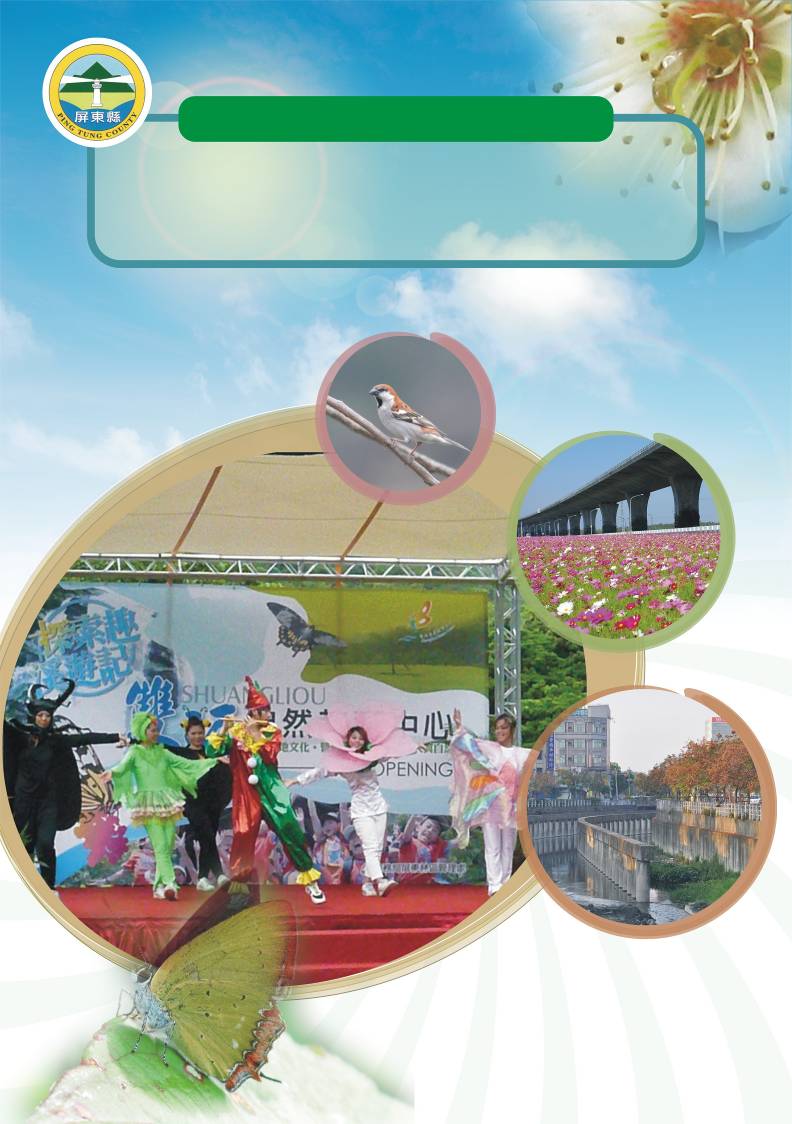 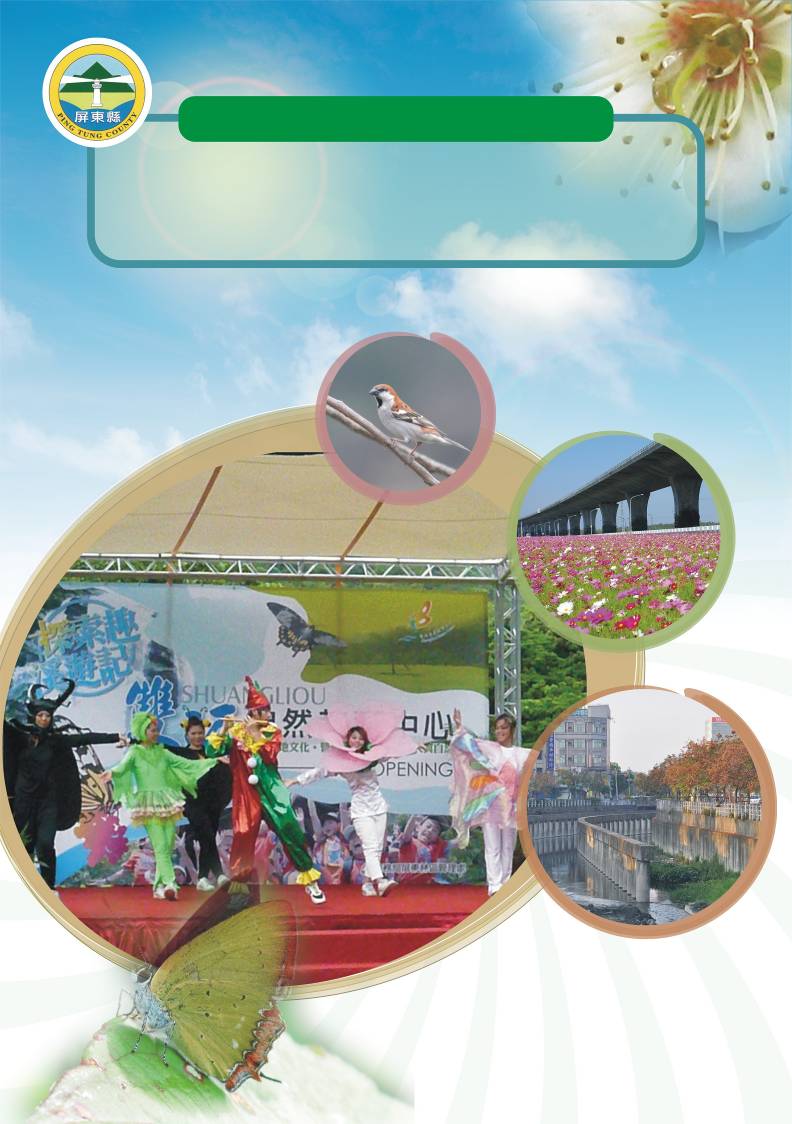 「辦理研習活動成果彙整」標準格式：(範例)1.封面。2.計畫書(含申請表及核定公文)。3.活動成果報告(含簽到單、活動照片及回饋分析表)。4.研習PPT或講義。一、申請表二、核定公文三、簽到單(請將簽到表圖檔貼上)(請將研習PPT內容或講義放置此)附件四：屏東縣110年度環境教育輔導團國民中小學精進教師課堂教學能力「到校推廣活動」經費概算表承辦人：                    主計：                    校長：環境教育宣導/研習環境教育宣導/研習環境教育宣導/研習時間課程內容對象由各校與講師協調決定(教師進修時間)，時間最多為2小時環境教育相關議題申請學校之教職員工校名          高中、國中、國小          高中、國中、國小希望日程110年     月     日(星期    )    時    分至    時    分地點：                110年     月     日(星期    )    時    分至    時    分地點：                希望分享議題□氣候變遷□空汙防治□永續校園□能源資源永續利用□環境倫理□其他：(                     )□氣候變遷□空汙防治□永續校園□能源資源永續利用□環境倫理□其他：(                     )請列舉貴校所面臨之問題、困難與需要協助的地方申 請 人職稱申 請 人姓名申 請 人電話(公)申 請 人手機申 請 人E-mail申 請 人Line(ID)辦理學校高國中（小）活動名稱屏東縣110年度環境教育輔導團國民中小學精進教師課堂教學能力「環境教育到校推廣活動」計畫對  象時  間110年   月   日   時   分~   時   分參加人數      人地  點項目題目(以下為範例，可視需求自行增加，亦可以圖表分析呈現)學員滿意度(人數)學員滿意度(人數)學員滿意度(人數)學員滿意度(人數)學員滿意度(人數)項目題目(以下為範例，可視需求自行增加，亦可以圖表分析呈現)54321教學主題能增進自我專業知識提升。教學主題教學主題合乎需求，輕易對課程有初步概念。教學安排教學訂定之時間恰當，方便參加。教學安排教學場地規劃及座位安排恰當。課程內容講師講解清楚，深入淺出且生動有趣。課程內容課程內容吸引我的注意，且能與聽眾有良好的互動。自我成長我很用心參與此次教學，且深入了解課程內容。自我成長我還會積極參與相關教學，提升自我知能。其他您對本次活動的具體建議是：(質性問卷或現場訪談)您對本次活動的具體建議是：(質性問卷或現場訪談)您對本次活動的具體建議是：(質性問卷或現場訪談)您對本次活動的具體建議是：(質性問卷或現場訪談)您對本次活動的具體建議是：(質性問卷或現場訪談)您對本次活動的具體建議是：(質性問卷或現場訪談)檢討及後續改善請辦理單位自填(可針對辦理內容、學員回饋及本次活動後續應用推廣進行檢討)請辦理單位自填(可針對辦理內容、學員回饋及本次活動後續應用推廣進行檢討)請辦理單位自填(可針對辦理內容、學員回饋及本次活動後續應用推廣進行檢討)請辦理單位自填(可針對辦理內容、學員回饋及本次活動後續應用推廣進行檢討)請辦理單位自填(可針對辦理內容、學員回饋及本次活動後續應用推廣進行檢討)請辦理單位自填(可針對辦理內容、學員回饋及本次活動後續應用推廣進行檢討)研習活動剪影(至少六張)研習活動剪影(至少六張)活 動 花 絮活 動 花 絮活動說明：活動說明：活動說明：活動說明：活動說明：活動說明：縣市名稱：屏東縣縣市名稱：屏東縣縣市名稱：屏東縣縣市名稱：屏東縣縣市名稱：屏東縣承辦學校：大同國小承辦學校：大同國小承辦學校：大同國小活動名稱項目：環境教育到校推廣活動活動名稱項目：環境教育到校推廣活動活動名稱項目：環境教育到校推廣活動活動名稱項目：環境教育到校推廣活動活動名稱項目：環境教育到校推廣活動活動名稱項目：環境教育到校推廣活動活動名稱項目：環境教育到校推廣活動活動名稱項目：環境教育到校推廣活動活動期間：110.9.1~110.12.31之教師進修時間活動期間：110.9.1~110.12.31之教師進修時間活動期間：110.9.1~110.12.31之教師進修時間活動期間：110.9.1~110.12.31之教師進修時間活動期間：110.9.1~110.12.31之教師進修時間活動期間：110.9.1~110.12.31之教師進修時間活動期間：110.9.1~110.12.31之教師進修時間活動期間：110.9.1~110.12.31之教師進修時間參加人數：1000人次參加人數：1000人次參加人數：1000人次參加人數：1000人次參加人數：1000人次參加人數：1000人次參加人數：1000人次參加人數：1000人次項目單價數量場次單位單位小計說明外聘講座鐘點費2,000223小時小時92,000二代健保補充保費1式式1,941按費率2.11%繳納教材費60001式式6,000核實列支印刷費50001式式5,000講義、印刷品、成果報告製作雜支5,0591式式5,059總計110,000110,000110,000110,000110,000110,000110,000